MISSION PLANMISSION PLANMISSION PLANMISSION PLANFLIGHT ID20220920I1STORMAL07 / FIONAMISSION ID2107ATAIL NUMBERNOAA43TASKINGEMC/NHCPLANNED PATTERNModified ButterflyMISSION SUMMARYMISSION SUMMARYMISSION SUMMARYMISSION SUMMARYTAKEOFF [UTC]2003LANDING [UTC]0503TAKEOFF LOCATIONLakelandLANDING LOCATIONLakelandFLIGHT TIME9.0BLOCK TIME9.3TOTAL REAL-TIME RADAR ANALYSES(Transmitted)7 (7)TOTAL DROPSONDES (Good/Transmitted)41 (40 / 34)OCEAN EXPENDABLES (Type)  4 AXBT (ONR) (4 good)sUAS (Type)NoneAPHEX EXPERIMENTS / MODULESMature Stage Experiment: Surface Wind and Wave Validation, NESDIS Ocean Winds; Early Stage Experiment: AIPEX (FLAIMS)Mature Stage Experiment: Surface Wind and Wave Validation, NESDIS Ocean Winds; Early Stage Experiment: AIPEX (FLAIMS)Mature Stage Experiment: Surface Wind and Wave Validation, NESDIS Ocean Winds; Early Stage Experiment: AIPEX (FLAIMS)HRD CREW MANIFESTHRD CREW MANIFESTHRD CREW MANIFESTHRD CREW MANIFESTLPS ONBOARDHolbachLPS GROUNDHazeltonTDR ONBOARDHolbachTDR GROUNDGamacheASPEN ONBOARDMurilloASPEN GROUNDNoneNESDIS SCIENTISTSChang, Jelenak, Sapp, BjorlandChang, Jelenak, Sapp, BjorlandChang, Jelenak, Sapp, BjorlandGUESTS (Affiliation)Camposano (UM/RSMAS/CIMAS), Alexis Rudd (US Senate Staffer)Camposano (UM/RSMAS/CIMAS), Alexis Rudd (US Senate Staffer)Camposano (UM/RSMAS/CIMAS), Alexis Rudd (US Senate Staffer)AOC CREW MANIFESTAOC CREW MANIFESTAOC CREW MANIFESTAOC CREW MANIFESTPILOTSMitchell, Doremous, Keith Mitchell, Doremous, Keith Mitchell, Doremous, Keith NAVIGATORUtamoUtamoUtamoFLIGHT ENGINEERSDarby, Pittman, TysonDarby, Pittman, TysonDarby, Pittman, TysonFLIGHT DIRECTORCarpenterCarpenterCarpenterDATA TECHNICIANT. RichardsT. RichardsT. RichardsAVAPSWarneckeWarneckeWarneckePRE-FLIGHTPRE-FLIGHT Flight Plan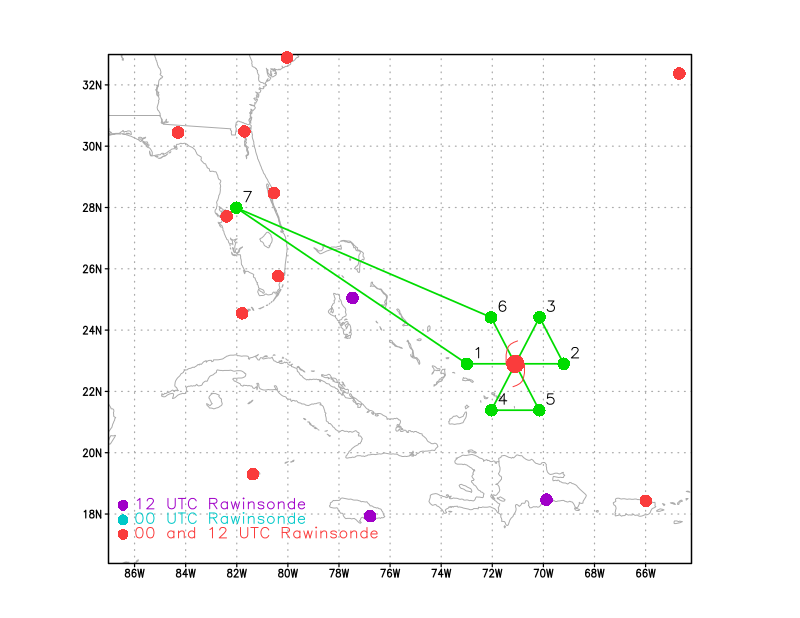 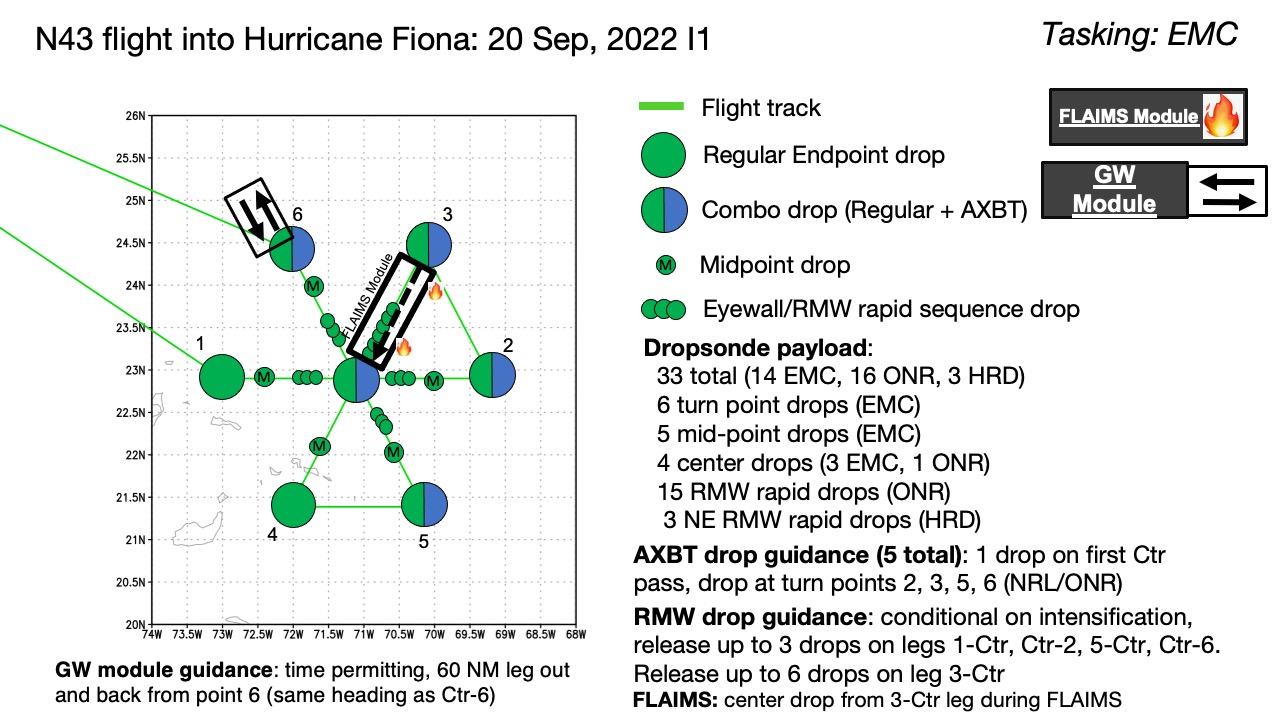 Pattern: Fly butterfly pattern with 105 nmi legsAltitude: 10 kft (pressure altitude)Potential add-on Modules:Surface Wind and Wave ValidationFLAIMS Module (AIPEX)33 sondes (all dropsondes transmitted to the GTS); 5 ONR/NRL AXBTs (all AXBTs transmitted to the AOC ground server if possible)Expendable DistributionRelease sondes at endpoints, midpoints, centers; possible supplemental rapid RMW dropsPreflight Weather BriefingFiona is a Category 3 hurricane with 100 knot winds. The TC appears to have just completed an eyewall replacement cycle, and the eye is clearing out again with pressure falling. 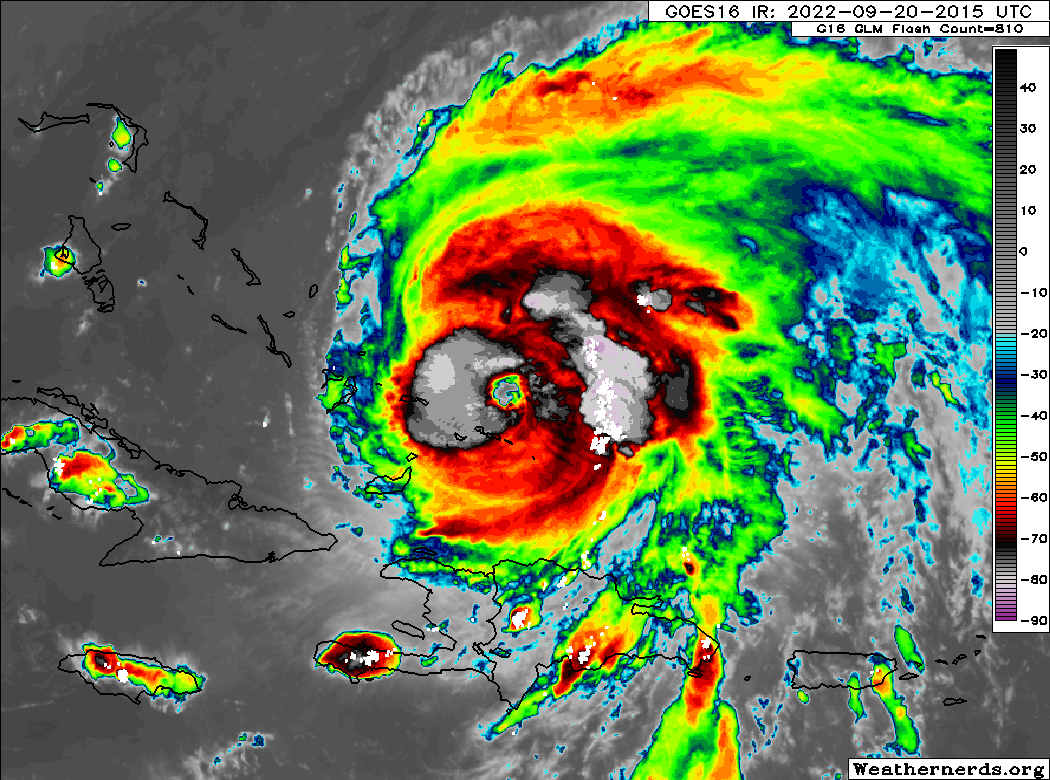 The storm is slowly moving off to the north and northeast, recurving away from the CONUS.Instrument NotesNoneIN-FLIGHTIN-FLIGHTTime [UTC]Event2003Takeoff from KLAL2017MMR being restarted2026MMR back up2050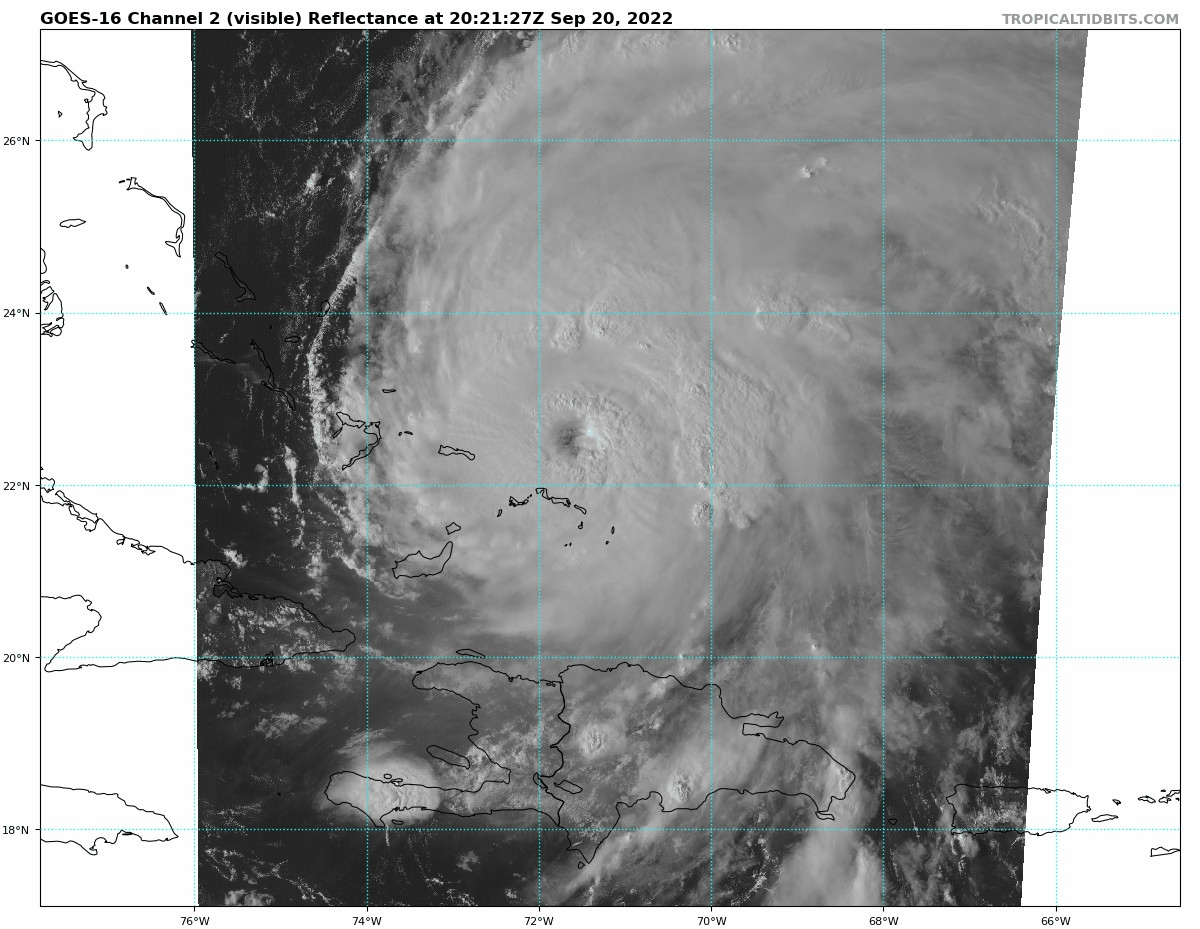 2155IP sonde 1, 22.46N 73.30W2206Midpoint (MP) drop 22.5N 72.42W 2215RMW Drop 3 22.47N 72.3W2217RMW Drop 4 22.4N 71.57W2218RMW Drop 5 22.46N 71.52W 2221Center Drop 6 22.46N 71.36W2230RMW Drop 72230RMW E Drop 8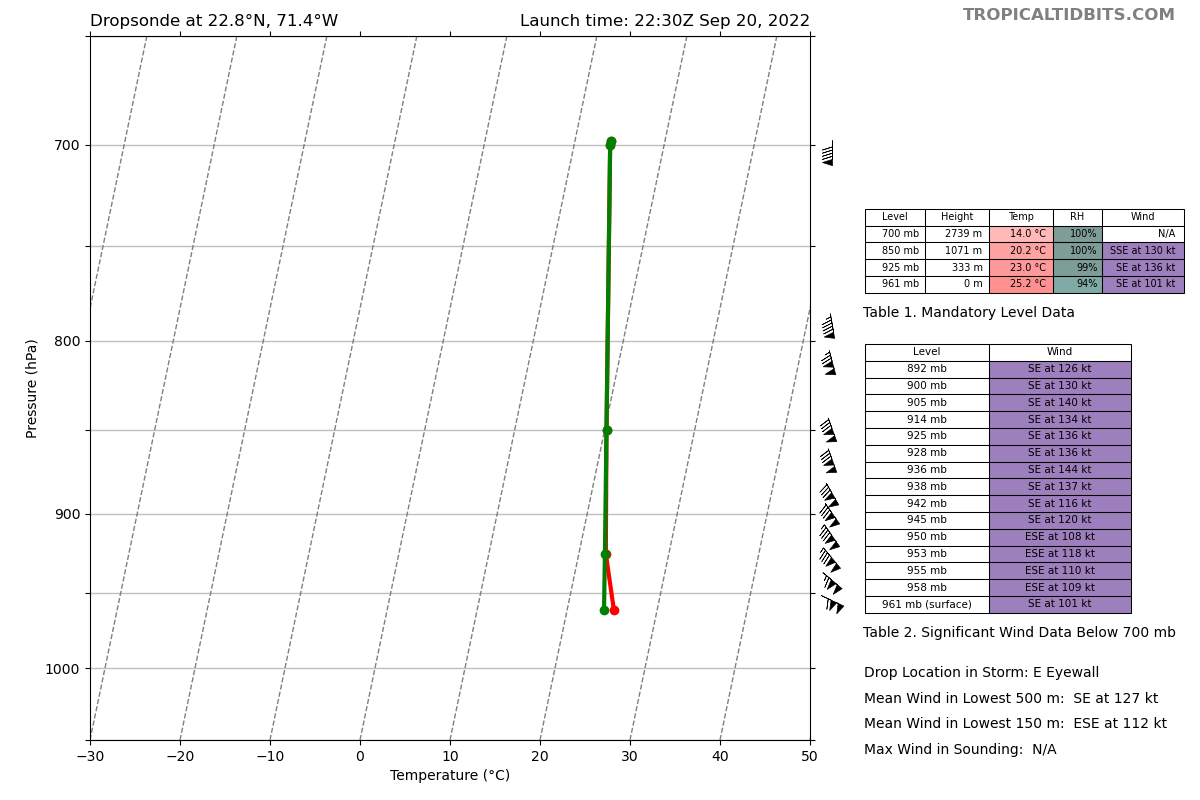 2231RMW E Drop 92236MP Drop 10 22.4N 70.54W2241There is a pretty cellular rain band by our EP so we are going to turn downwind before we reach that2242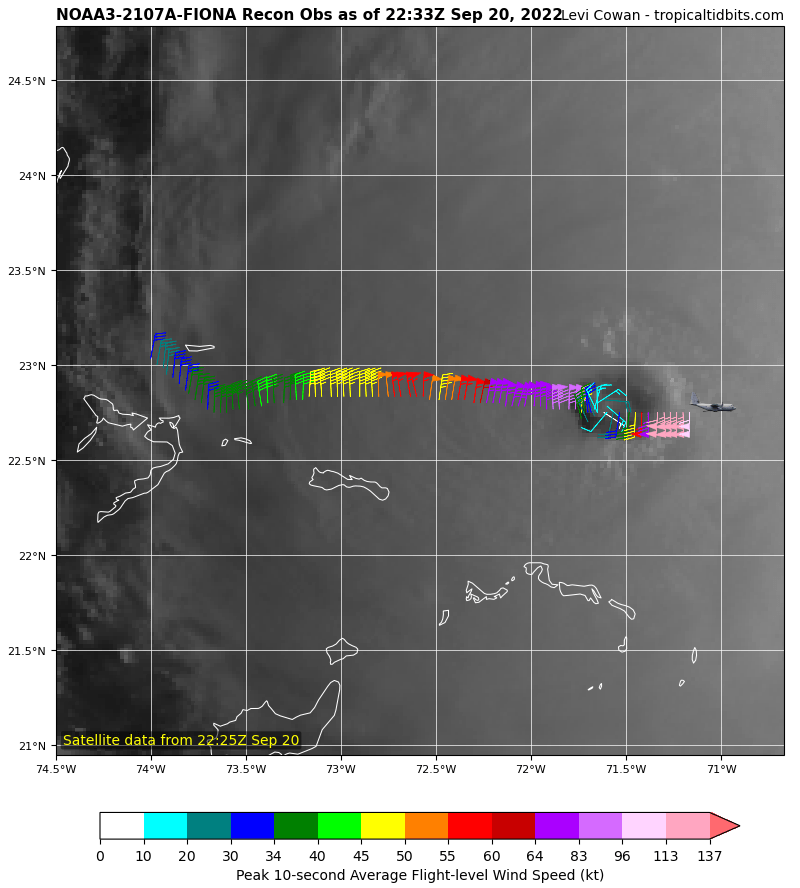 2244Endpoint (EP) drop 11 22.45N 70.3W2246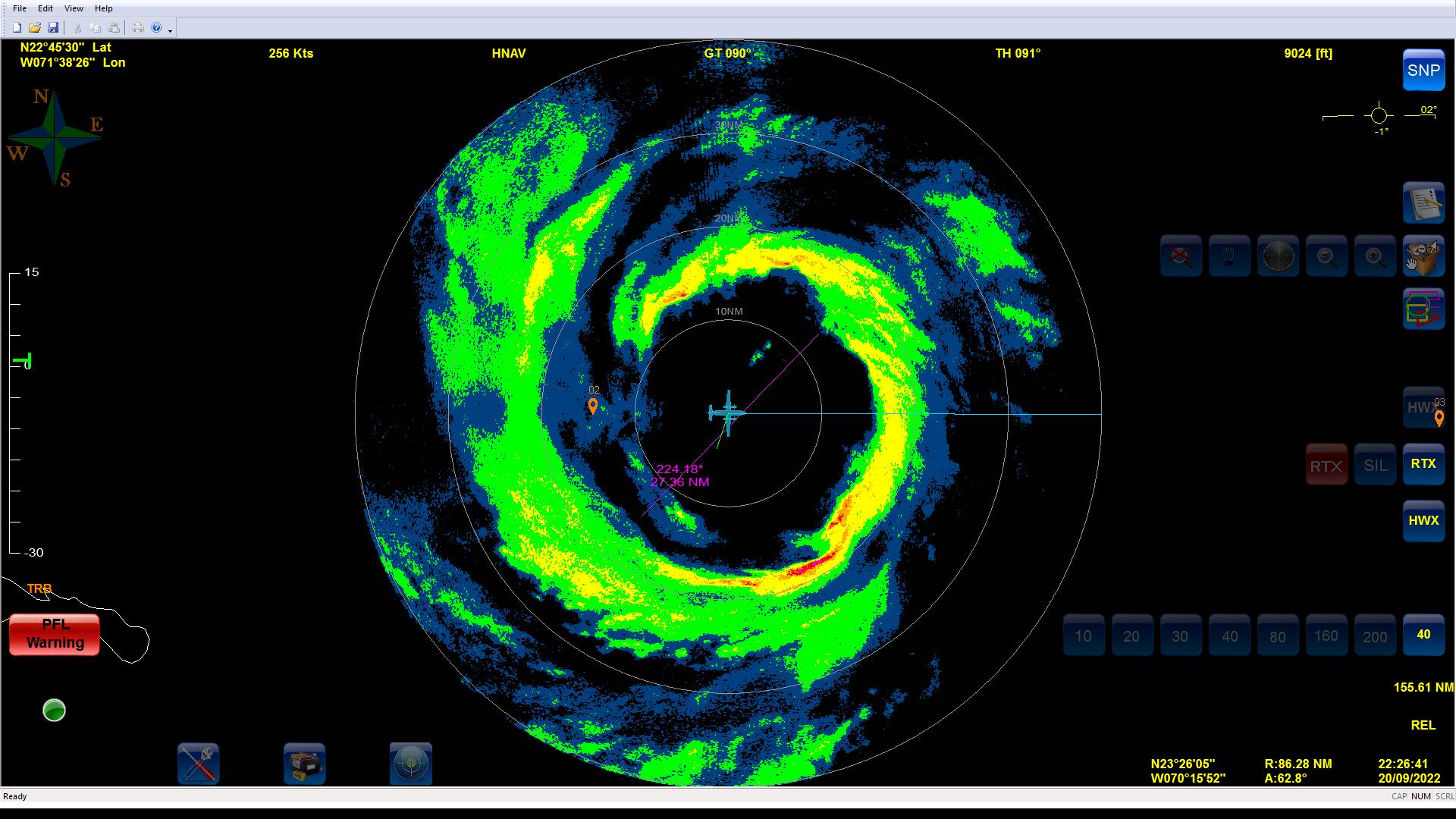 2254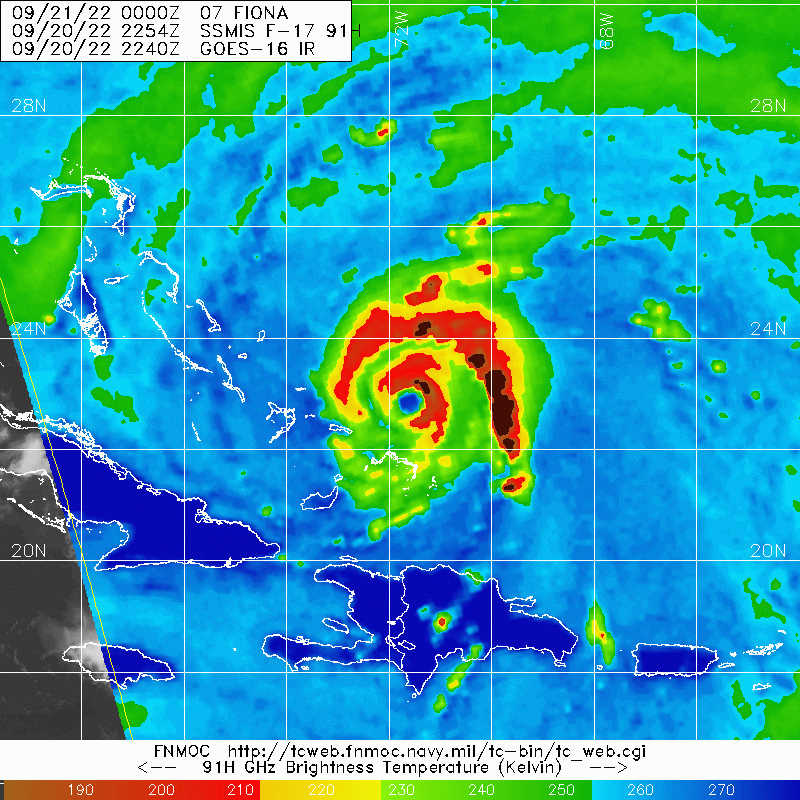 2301Endpoint sonde 12, AXBT drop, 23.42N 71.9W2301Heading inbound for fix, then back out for FLAIMS2308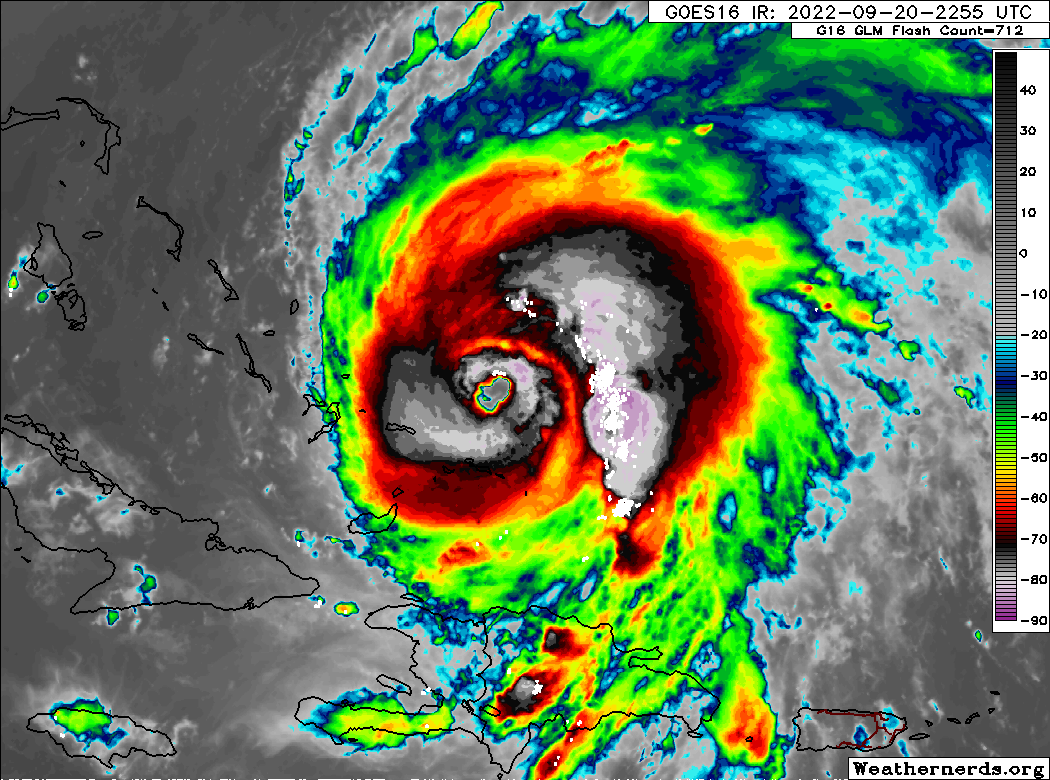 2211Center sonde 13 22.51N 71.37W, AXBT #22323Heading back out NE for FLAIMS module2329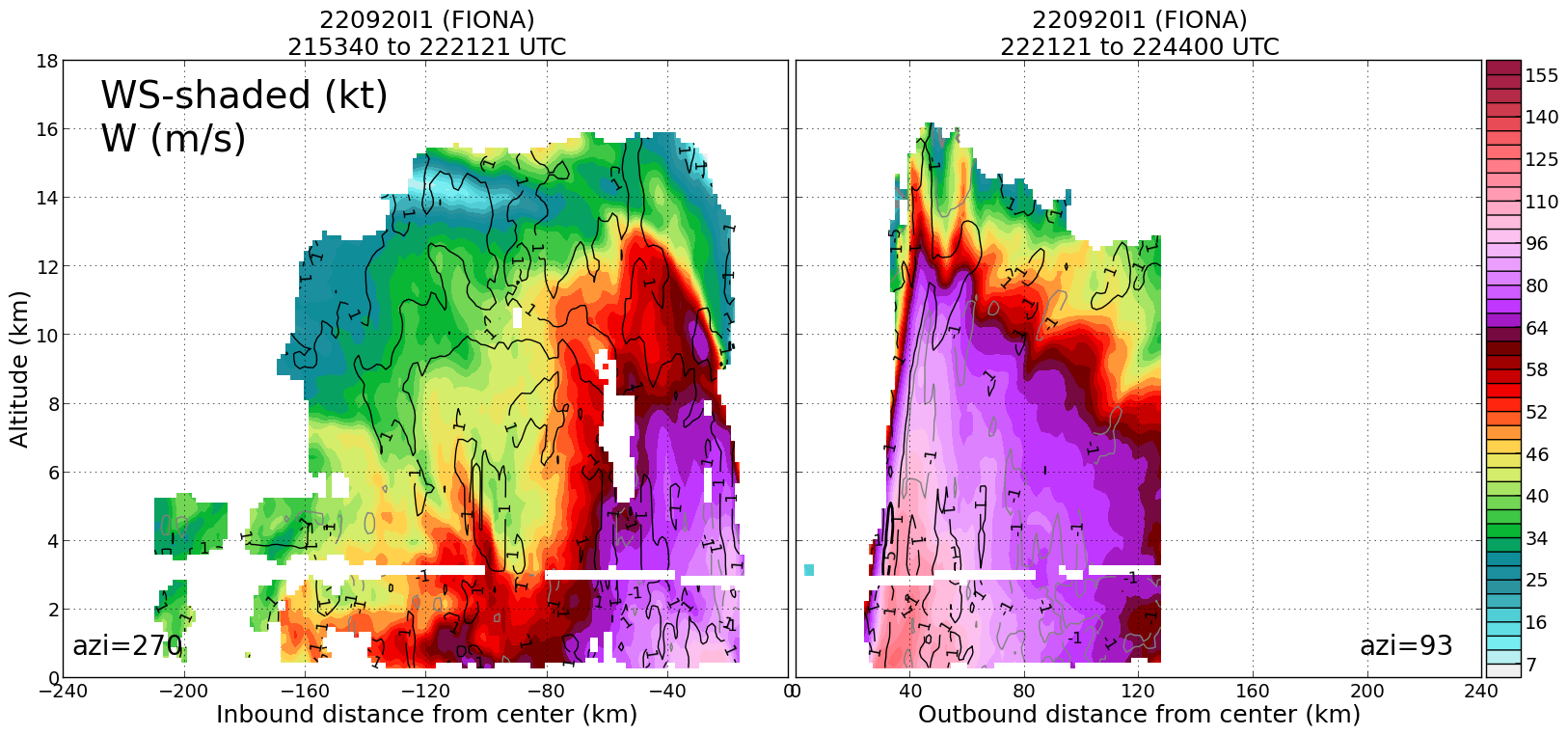 2336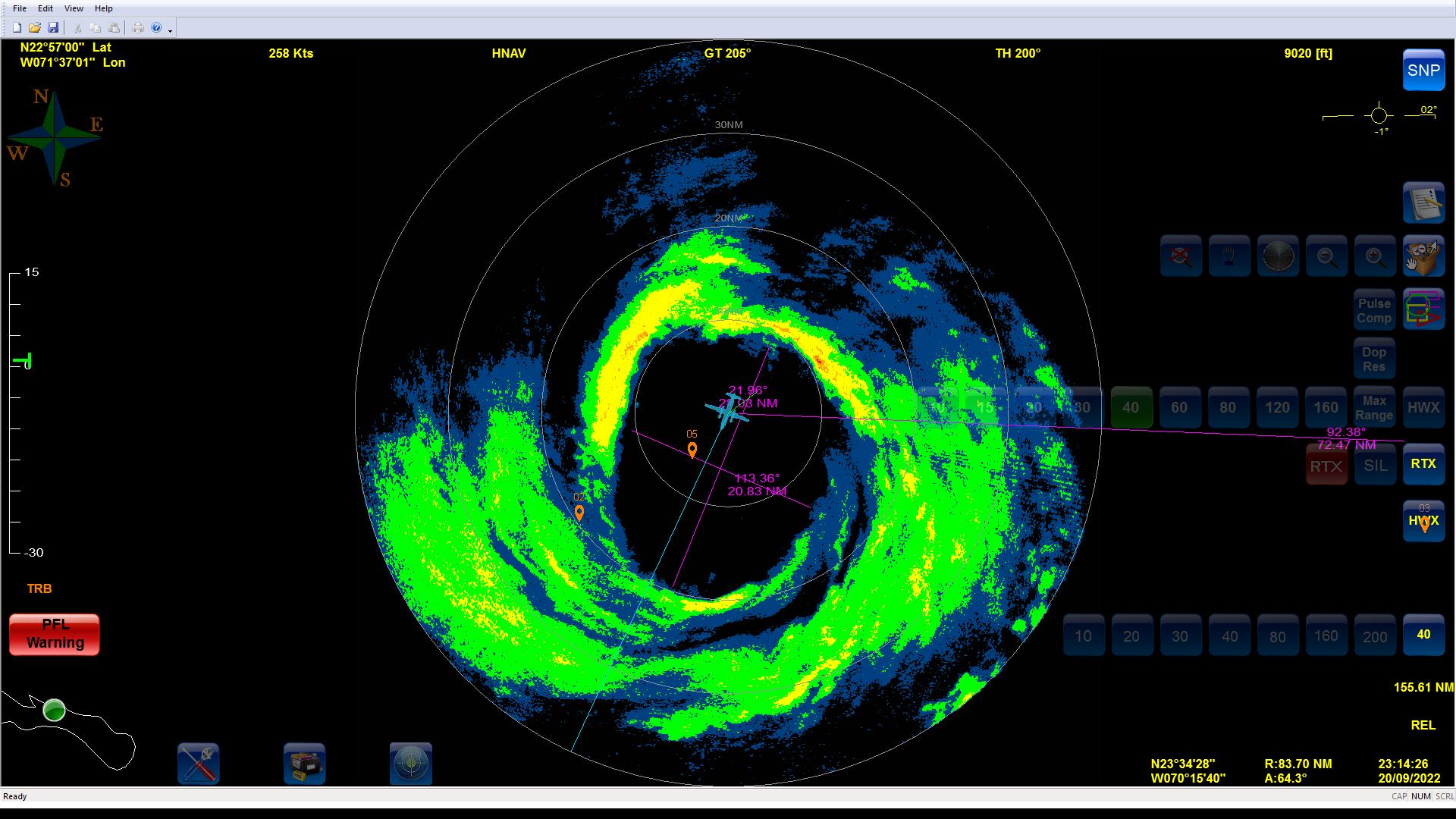 2336Planning FLAIMS module sondes: 5 RMW in, 1 center, 1-2 RMW out2342   RMW NE Sonde 14 23.12N 71.23W 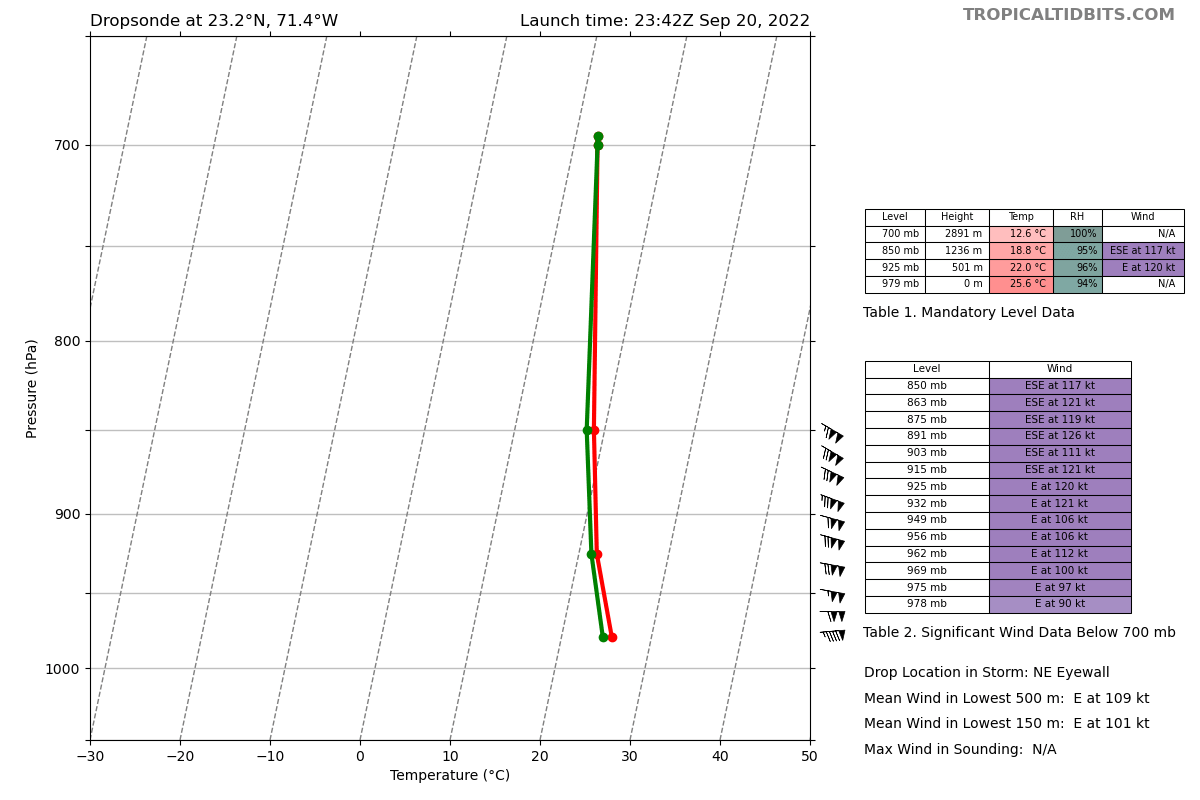 234348RMW NE Sonde 15 23.8N 71.26W234447RMW NE Sonde 16 23.5N 71.28W234508RMW NE Sonde 17 23.5N 71.29W234541RMW NE Sonde 18 23.3N 71.31W2349Center Sonde 19 22.53N 71.42W000208RMW Sonde 20 22.40N 71.51W000219RMW Sonde 21 22.38N 71.53W000320RMW Sonde 22 22.36N 71.55W0008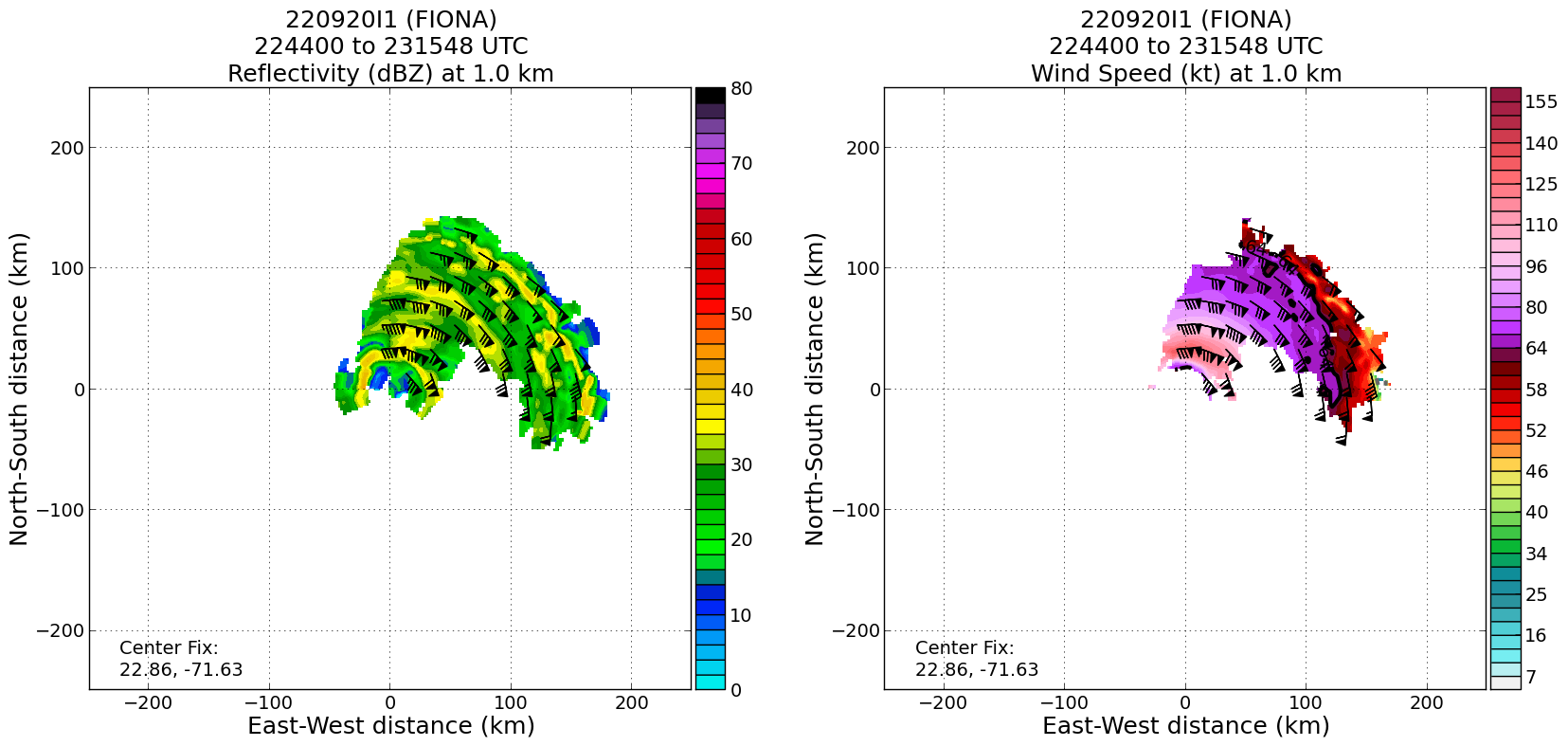 0008Midpoint drop 23 22.21N 72.8W0011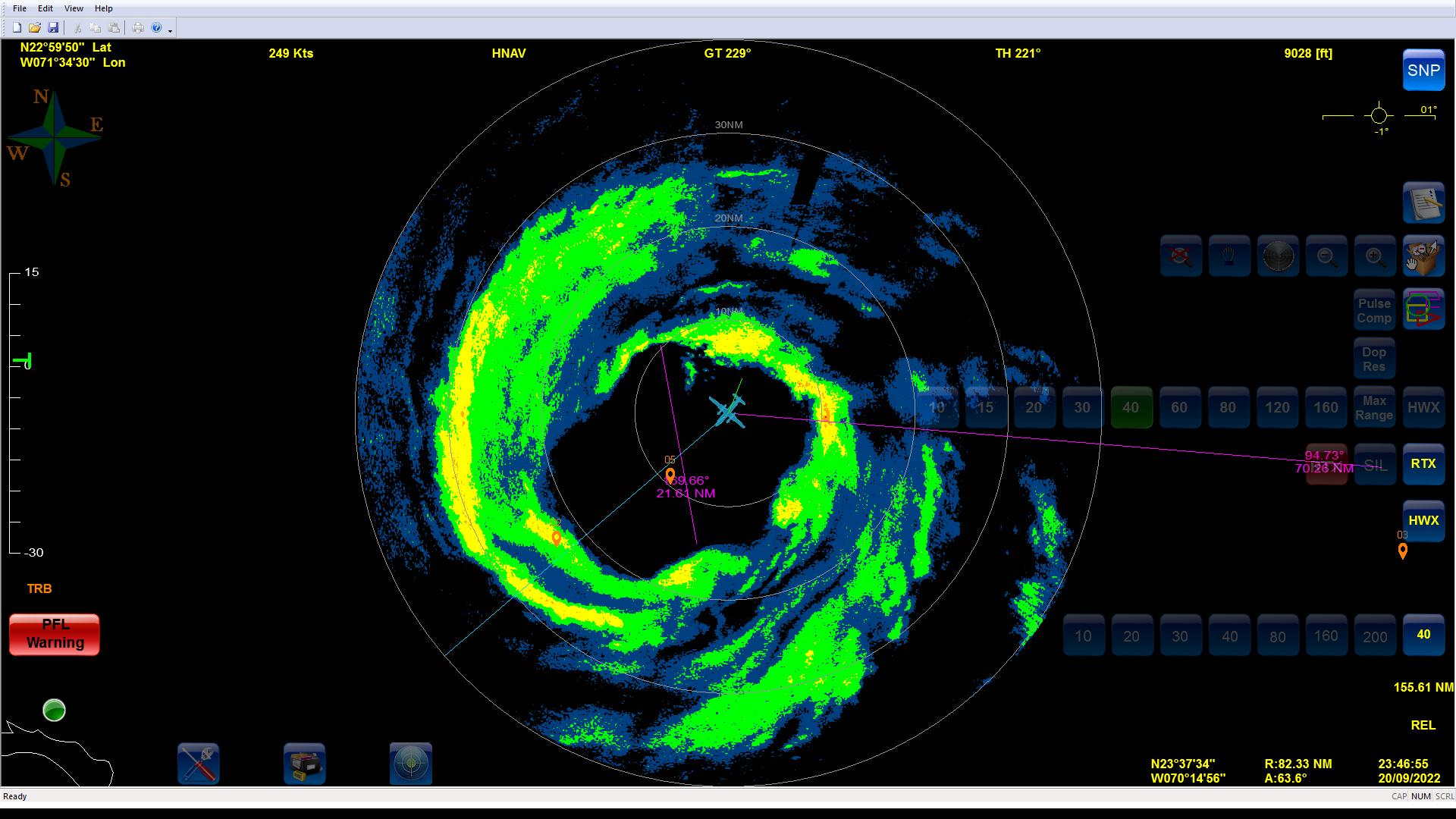 0024Endpoint drop #24 21.45N 72.47W0044Planning to do inbound leg as planned then break off into research radials before final outbound pass to NW0056Sonde 25 (Combo drop, AXBT 3) 21.39N 71.3W0059AXBT SSTs so far: SSTs 1) 29.00C, 2) 27.98C, 3) 27.54C0104Possible concentric eyewalls0106Midpoint drop #26: 0106Z 22.23N 71.25W0110RMW drop #27 22.36N 71.34W0112RMW drop #28 22.44N 71.39W0113RMW drop #29 22.47N 71.40W 0117Center drop #30 22.59N 71.48W0126Outbound 030013525RMW Sonde #31 23.12N 71.39W013558RMW Sonde #32 23.1N 71.51W013618RMW Sonde #33 23.9N 71.41W 0141Orbiting to get splash point for overflight, 23.198N 71.796W0142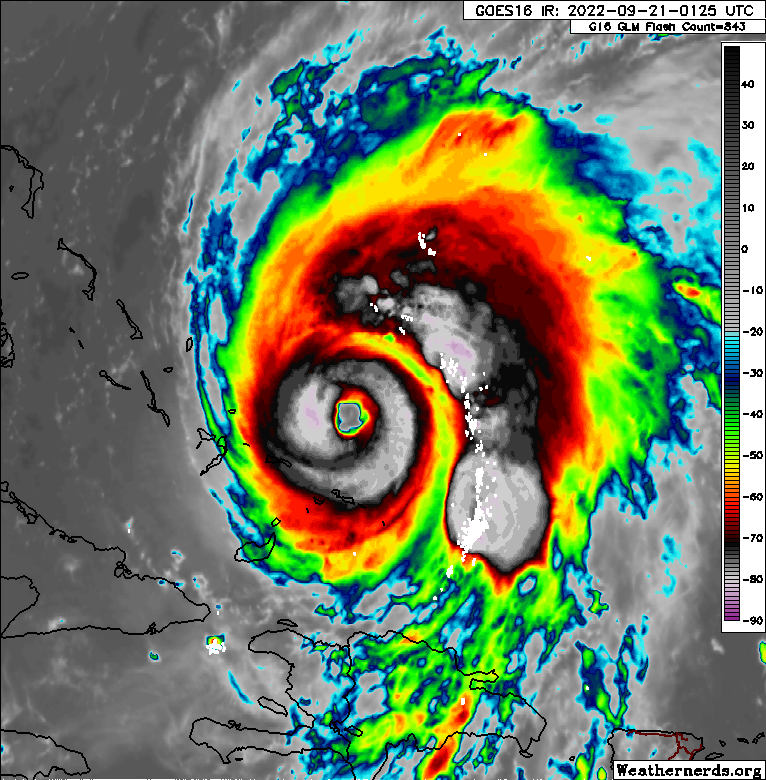 0200Heading back inbound from N0219Heading inbound from NE022423RMW Sonde 34 23.14N 71.35W022453RMW Sonde 35 23.13N 71.36W022533RMW Sonde 36 23.11N 71.38W023723.2299N 71.7519W is splash point0239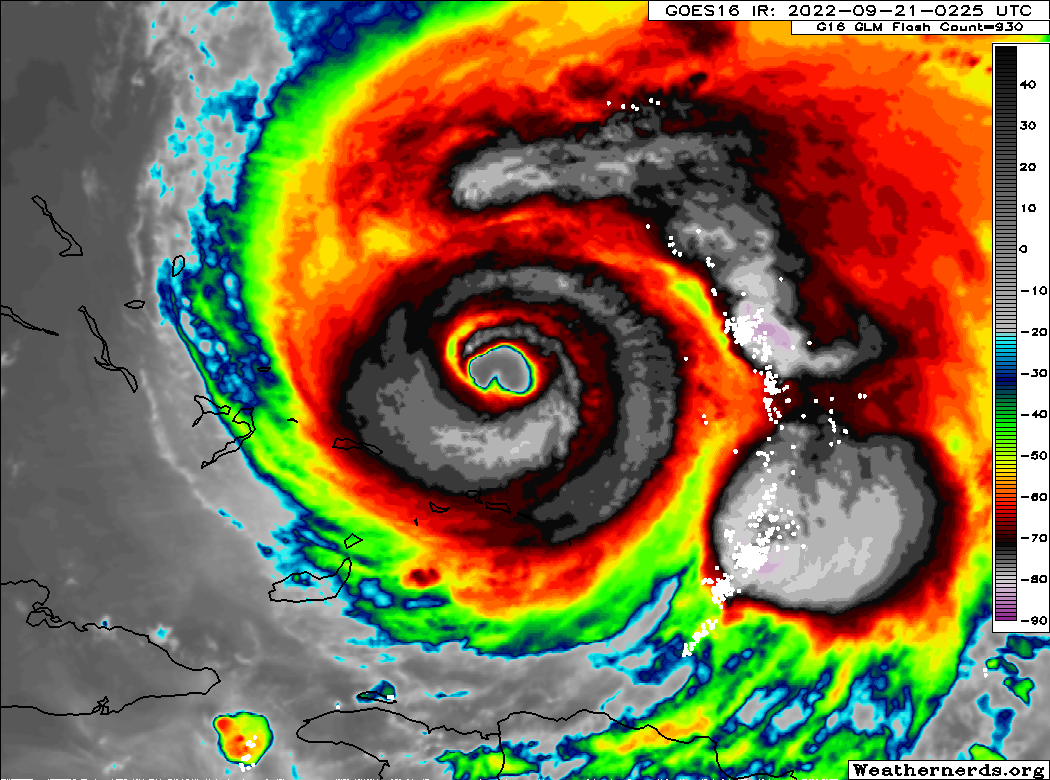 0249Final radar analysis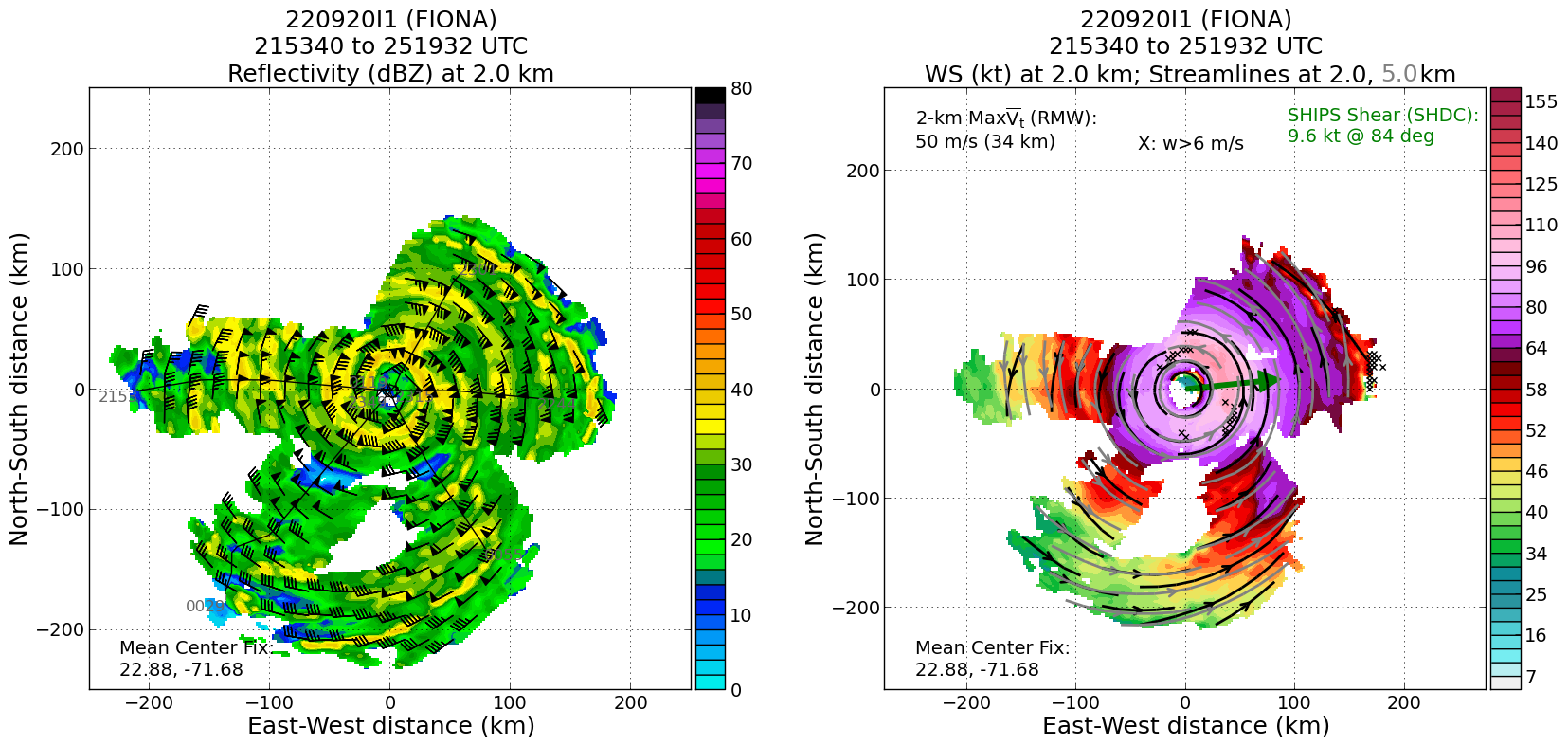 0252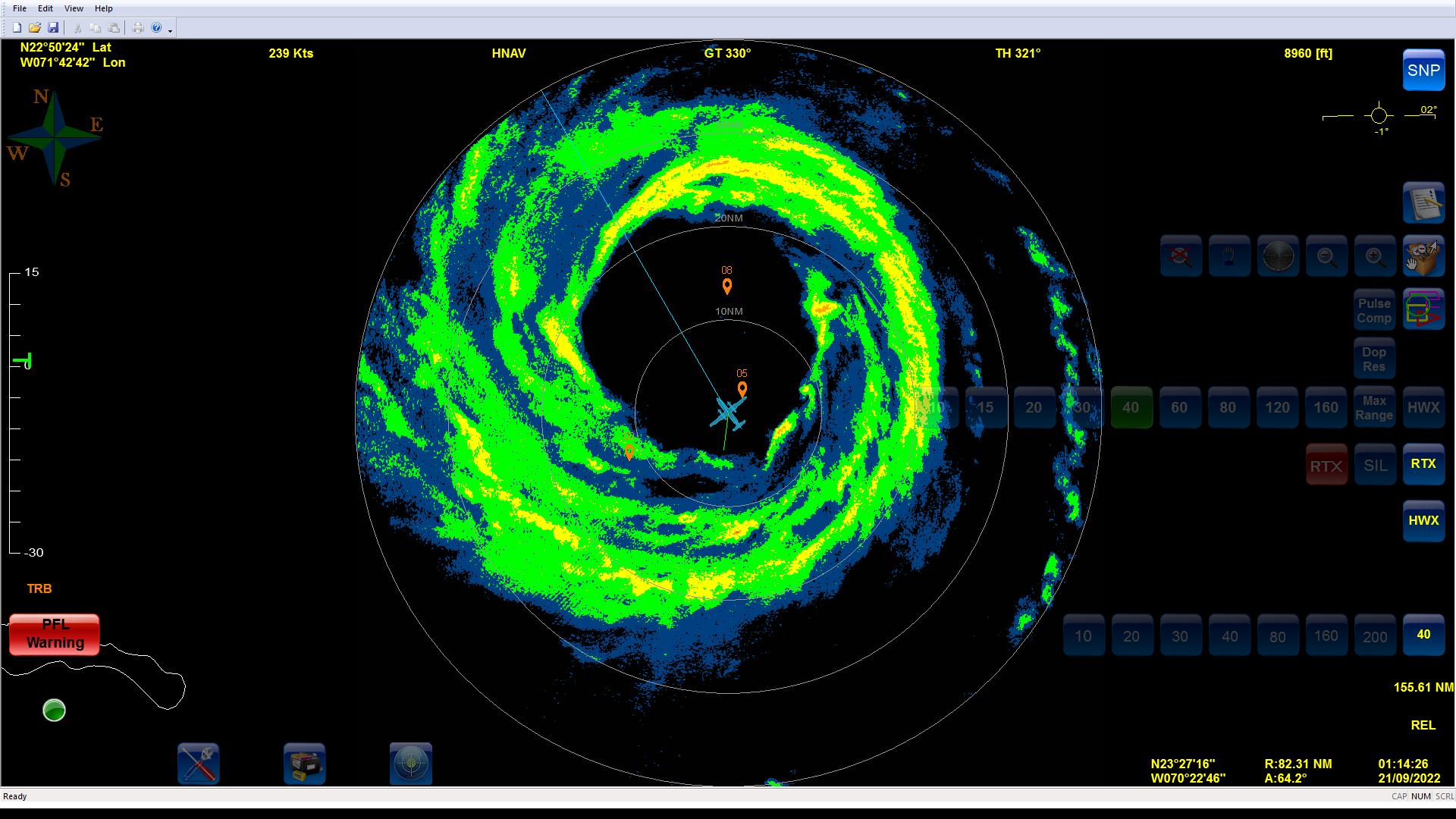 025555RMW Sonde 37 23.19N 71.5W025627RMW Sonde 38 23.19N 71.5W025649RMW Sonde 39 23.2N 71.52W0308Midpoint Sonde 40 24.3N 72.12W0324Combo Away (AXBT 4, Sonde 41) 24.5N 72.53W, SST 29.52C0325Science CompletePOST-FLIGHTPOST-FLIGHTMission SummaryThe mission was a successful TDR butterfly with a FLAIMS module added on as well as several SFMR validation sonde overflights and NESDIS Ocean Winds radial legs. Fiona was completing an ERC and strengthened throughout the flight, becoming a high-end Category 3 hurricane by the end of the flight. Max SFMR in HDOBs was 112 kt, max 1-sec SFMR was 59 m/s, and max flight-level in HDOBs was 120 kt. 8 eyewall penetrations.We were able to drop 41 sondes including quite a few in the RMW to sample the wind field of the intensifying TC.Actual Standard Pattern FlownButterfly with a FLAIMS module, overflight of dropsonde splash locations, and Ocean Winds legs. APHEX Experiments / Modules FlownModules were flown for the Mature Stage Experiment with the Surface Wind and Wave Validation and Ocean Winds. Though the storm was well into the mature stage, the Flight-level Assessment of Intensification in Moderate Shear (FLAIMS) Module, part of the Early Stage Experiment: Analysis of Intensity Change Processes (AIPEX) was also flown.Plain Language SummaryHurricane Fiona was strengthening through the flight.We collected data for NHC (storm characteristics), data assimilation into the Hurricane Weather Research and Forecasting (HWRF) and Hurricane Analysis and Forecast Systems (HAFS) models, and instrument validation of surface winds.Instrument NotesInstruments worked wellFinal Mission Track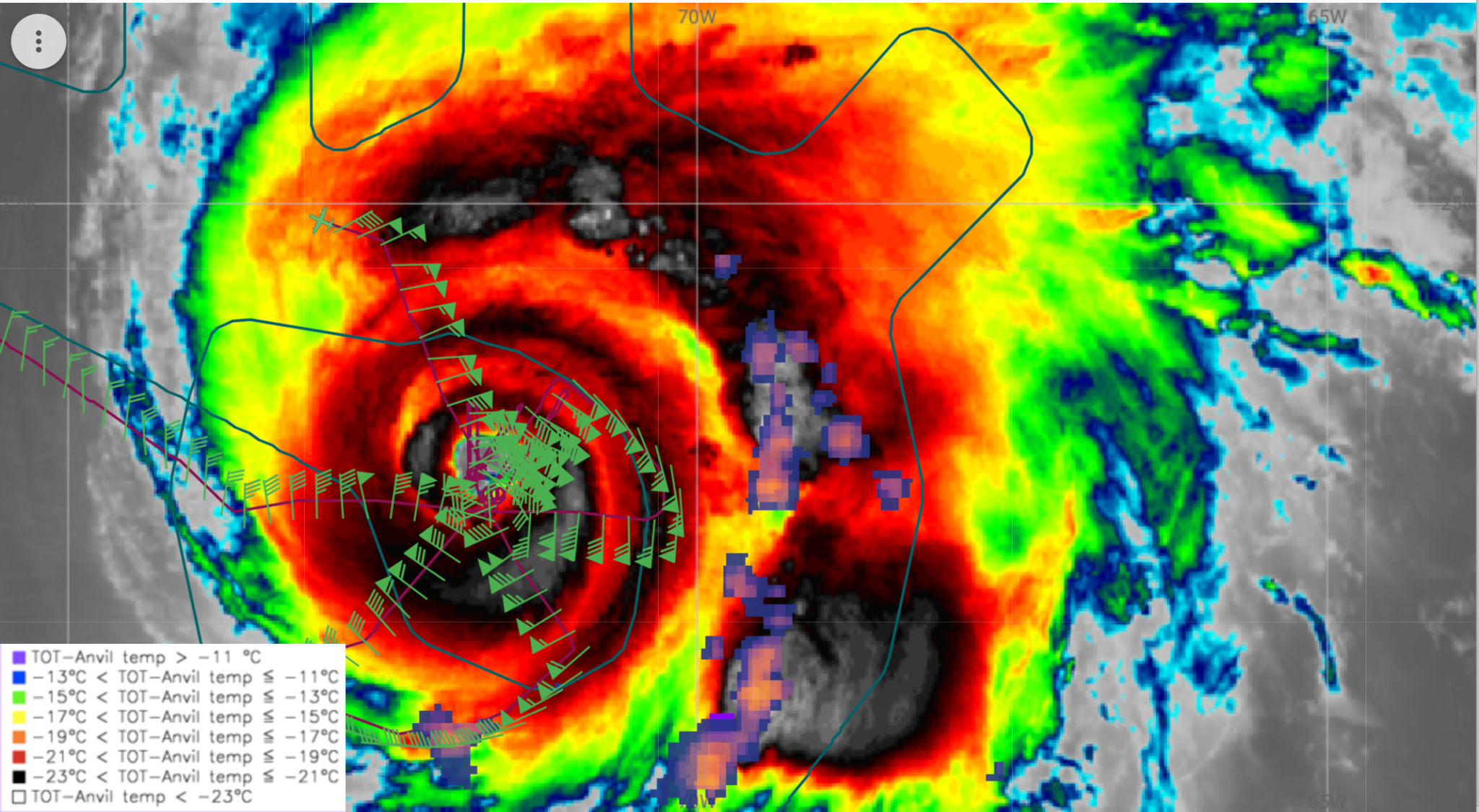 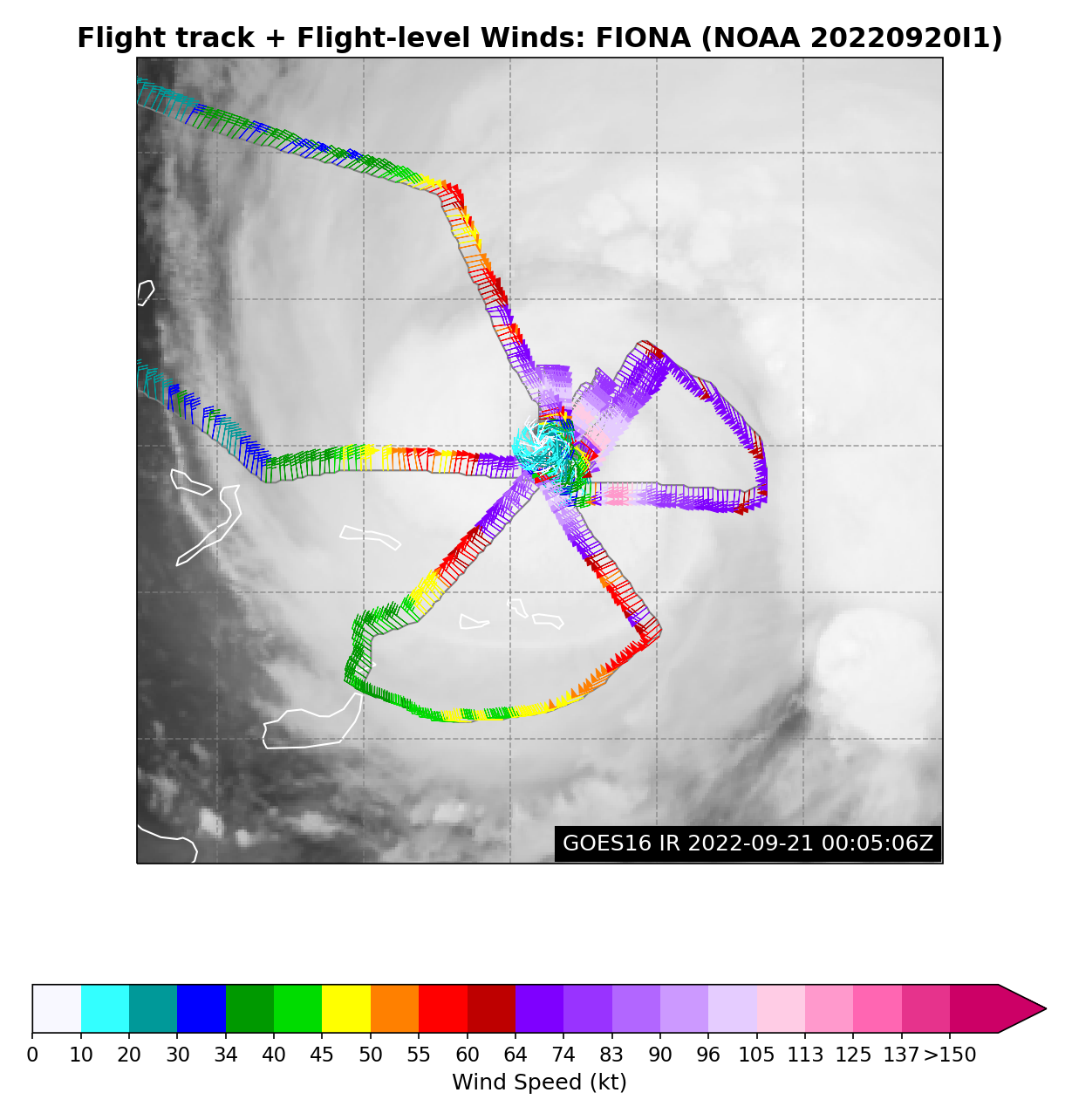 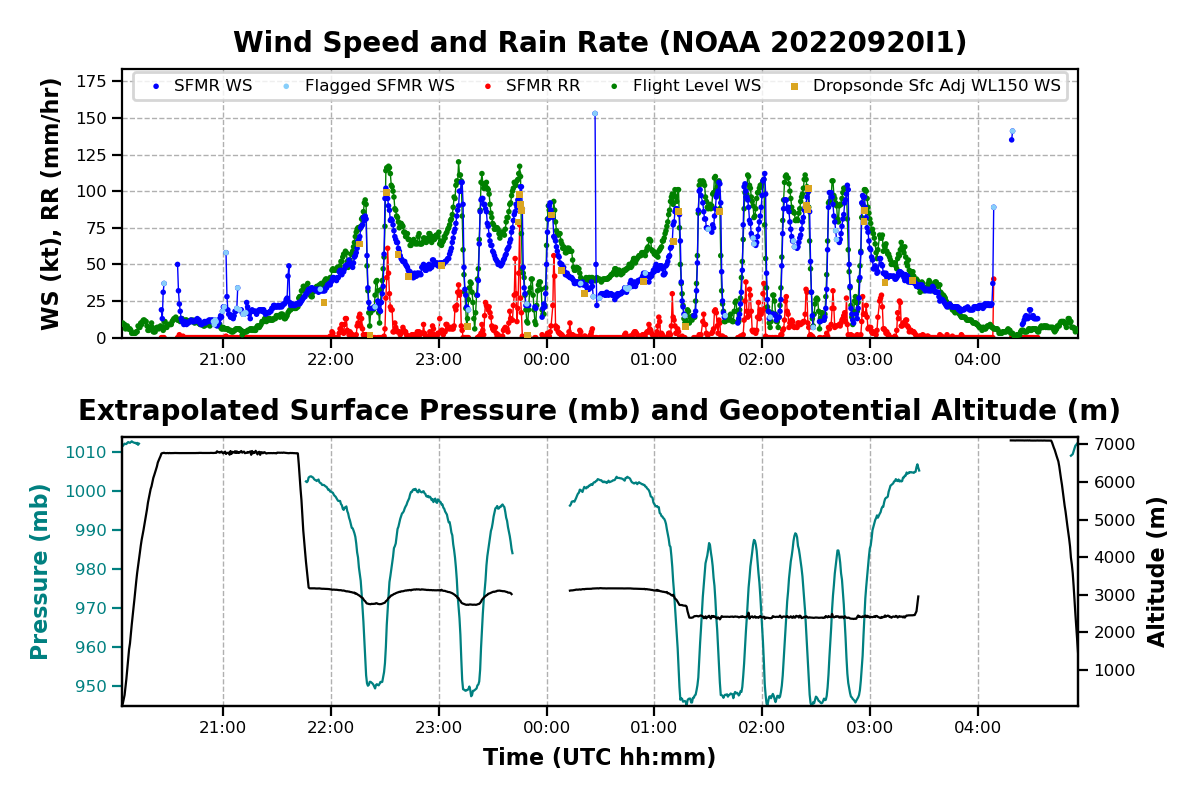 